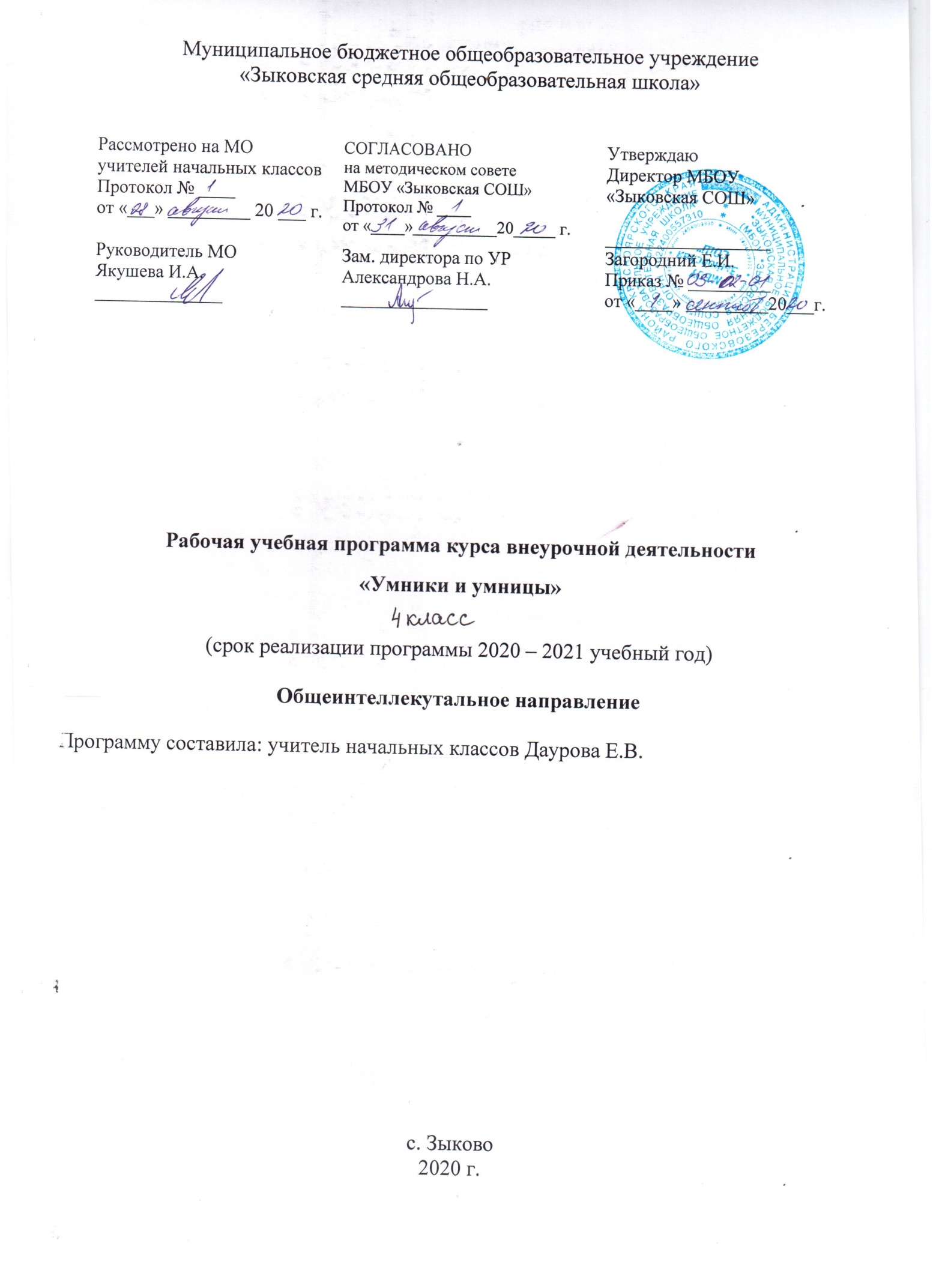 Пояснительная запискаРабочая программа внеурочной деятельности «Умники и умницы» для 4 класса составлена в соответствии:- с основной образовательной программой начального общего образования (ФГОС) МБОУ «Зыковское СОШ».- федеральным государственным образовательным стандартом начального общего образования (приказ Минобрнауки от 22.12.2009г.);-программы курса "Юным умникам и умницам. Развитие познавательных способностей" с использованием авторской программы О.А. Холодовой (Москва: Издательство РОСТ, 2011 г).- Положением о Рабочей программе по внеурочной деятельности МБОУ «Зыковская СОШ»- учебным планом внеурочной деятельности МБОУ «Зыковская СОШ» на 2019 - 2020 учебный год.АктуальностьАктуальность выбора определена следующими факторами: на основе диагностических фактов у обучающихся слабо развиты память, устойчивость и концентрация внимания, наблюдательность, воображение, быстрота реакции. Программа курса «Умники и умницы» направлена на решение этой проблемы.Данный систематический курс создаёт условия для развития у детей познавательных интересов, формирует стремление ребёнка к размышлению и поиску, вызывает у него чувство уверенности в своих силах, в возможностях своего интеллекта. Во время занятий по предложенному курсу происходит становление у детей развитых форм самосознания и самоконтроля, у них исчезает боязнь ошибочных шагов, снижается тревожность и необоснованное беспокойство.Цели и задачи программыЦель: развитие познавательных способностей учащихся на основе системы развивающих занятий.Задачи программы:Познавательные: формирование и развитие различных видов памяти, внимания, воображения.Формирование и развитие общеучебных умений и навыков.Формирование общей способности искать и находить новые решения, необычные способы достижения требуемого результата, новые походы к рассмотрению предлагаемой ситуации.Развивающие: развитие речи при работе со словом, словосочетанием, предложением;Развитие мышления в ходе усвоения детьми таких приёмов мыслительной деятельности, как умение анализировать, сравнивать, синтезировать, обобщать, выделять главное, доказывать, опровергать.Развитие сенсорной сферы.Развитие двигательной сферы.Воспитывающие: воспитание системы нравственных межличностных отношений.Таким образом, принципиальной задачей предлагаемого курса является именно развитие познавательных способностей и общеучебных умений и навыков, а не усвоение каких-то конкретных знаний и умений.Отличительные особенности программыКурс РПС в 4 классе продолжает развивать и тренировать основные психические механизмы, лежащие в основе познавательных способностей детей. Но так как учащиеся занимаются по этому курсу четвёртый год, всё больше внимания теперь уделяется логически – поисковым, частично – поисковым задачам. Большое внимание уделяется решению нестандартных задач.С каждым занятием задания усложняются:увеличивается объём материала;наращивается темп выполнения заданий;сложнее становятся предлагаемые рисунки.Участники реализации программыУчастники образовательной программы - учащиеся 4 класса.Сроки реализации программыСроки реализации программы - один учебный год.Формы и методы работыПрограмма предусматривает проведение учебных занятий в различной форме:1.Работа в парах.2.Групповые формы работы.3.Индивидуальная работа.4.Самооценка и самоконтроль.5.Взаимооценка и взаимоконтроль.Формы организации деятельности:Конкурс, игра, путешествие, логическо - поисковые задания.Методы формирования взглядов и обмен информацией:- повествование;- объяснение;- диалог;- доказательство;- рассказ;- рассуждение;- беседа.Методы организации деятельности:- состязание;- показ примеров и образцов;-создание ситуации успеха;- перспектива.Методы стимулирования и мотивации;Методы стимулирования интереса к учению:- игры;- соревнования;- познавательные беседы;- создание ситуации успеха;- эмоционально-нравственных ситуаций;- творческие заданияМетоды стимулирования долга и ответственности:- убеждение;- требование;- поощрение;- порицание;- наказание;- поручение.Планируемые (ожидаемые) результаты освоения программыСистематический курс, построенный на таком разнообразном неучебном материале, создаёт благоприятные возможности для развития важных сторон личности ребёнка.Данный систематический курс создаёт условия для развития у детей познавательных интересов, формирует стремление ребёнка к размышлению и поиску, вызывает у него чувство уверенности в своих силах, в возможностях своего интеллекта. Во время занятий по предложенному курсу происходит становление у детей развитых форм самосознания и самоконтроля, у них исчезает боязнь ошибочных шагов, снижается тревожность и необоснованное беспокойство.В результате этих занятий ребята достигают значительных успехов в своём развитии, они многому научаются и эти умения применяют в учебной работе, что приводит к успехам. Всё это означает, что у кого-то возникает интерес к учёбе, а у кого-то закрепляется.Содержание курсаВ данный курс, включены специально подобранные логически-поисковые задачи, направленные на развитие познавательных процессов у младших школьников с целью усиления их математического развития, включающего в себя умение наблюдать, сравнивать, обобщать, находить закономерности, строя простейшие предположения; проверять их, делать выводы, иллюстрировать их примерами.В процессе выполнения каждого из них происходит развитие почти всех познавательных процессов, но каждый раз акцент делается на каком-то одном из них:задания на развитие внимания;задания на развитие памяти;задания на совершенствование воображения;задания на развитие логического мышления.Задания на развитие внимания. К заданиям этой группы относятся различные лабиринты и целый ряд упражнений, направленных на развитие произвольного внимания детей, объёма внимания, его устойчивости, переключения и распределения.Выполнение заданий подобного типа способствуют формированию таких жизненно важных умений, как умение целенаправленно сосредотачиваться, вести поиск нужного пути, оглядываясь, а иногда и возвращаясь назад, находить самый короткий путь, решая двух-трёхходовые задачи.Задания, развивающие память. В курс включены упражнения на развитие и совершенствование слуховой и зрительной памяти. Выполняя эти задания, школьники учатся пользоваться своей памятью и применять специальные приёмы, облегчающие запоминание. В результате таких упражнений учащиеся осмысливают и прочно сохраняют в памяти различные термины и определения. Вместе с тем у них увеличивается объём зрительного и слухового запоминания, развивается смысловая память, восприятие и наблюдательность, закладывается основа для рационального использования сил и времени.Задания на развитие и совершенствование воображения. Развитие воображения построено в основном на материале, включающем задания геометрического характера:дорисовывание несложных композиций из геометрических тел или линий, не изображающих ничего конкретного, до какого-либо изображения;выбор фигуры нужной формы для восстановления целого; - вычерчивание уникурсальных фигур (фигур, которые надо начертить, не отрывая карандаша от бумаги и не проводя одну и ту же линию дважды);выбор пары идентичных фигур сложной конфигурации; - выделение из общего рисунка заданных фигур с целью выявления замаскированного рисунка;деление фигуры на несколько заданных фигур и построение заданной фигуры из нескольких частей, выбираемых из множества данных;складывание и перекладывание спичек с целью составления заданных фигур.Совершенствованию воображения способствует, и работа с изографами (слова записаны буквами, расположение которых напоминает изображение того предмета, о котором идёт речь) и числографами (предмет изображен с помощью чисел).Задания, развивающие мышление. Приоритетным направлением обучения в начальной школе является развитие мышления. С этой целью подобраны упражнения, которые позволяют на доступном детям материале и на их жизненном опыте строить правильные суждения и проводить доказательства без предварительного теоретического освоения самих законов и правил логики. В процессе выполнения таких упражнений дети учатся сравнивать различные объекты, выполнять простые виды анализа и синтеза, устанавливать связи между понятиями, учатся комбинировать и планировать. Предлагаются задания, направленные на формирование умений работать с алгоритмическими предписаниями (шаговое выполнение задания).Количество часов, на которое рассчитана программа34 часа, 1 час в неделю.Учебно-тематическое планирование с определением основных видов учебной деятельности обучающихсяКалендарно – тематическое планирование по  курсу внеурочной деятельности  «Умники и умницы».4 класс.Материально-техническое обеспечениеПеречень компонентов учебно-методического комплекса, обеспечивающего реализацию рабочей программы.Программа курса "Юным умникам и умницам. Развитие познавательных способностей" с использованием авторской программы О.А.Холодовой (Москва: Издательство РОСТ книга, 2011 г).Методическое пособие для 4 класса"Юным умникам и умницам» Курс по развитию познавательных способностей (9- 10 лет) О. А. Холодова (Москва: Издательство РОСТ, 2011 г)Рабочая тетрадь "Юным умникам и умницам» в двух частяхО. А. Холодова Москва: Издательство РОСТ книга, 2014 г).Перечень оборудования и приборов, дидактического материала, цифровых образовательных ресурсов, Интернет-ресурсовКомпьютер, проектор, интерактивная доска.№Наименование разделов и темКоличество часов по программеКоличество часов практическиОсновные виды деятельности1 Выявление уровня развития познавательных процессов  2 2Различает главное и существенное на основе развивающих заданий и упражнений, сравнивает предметы.Выделяет закономерности, завершает схемы.Анализирует ситуацию, устанавливает причинно-следственные связи.Называет предметы по описанию.2Развитие концентрации внимания 5 5Объясняет значение слов и выражений.Объясняет закономерности.Составляет загадки, небольшие рассказы, сочиняет сказки.Различает предметы по цвету, форме, размеру.Описывает то, что было обнаружено с помощью органов чувств.3Тренировка внимания55  Демонстрирует способность переключать, распределять вниманиеСоставляет и преобразовывает фигуры.Демонстрирует целенаправленное и осмысленное наблюдение.Определяет на глаз размеры предмета.Демонстрирует чувство времени, веса, расположенности в пространстве4Тренировка слуховой памяти55Объясняет смысл крылатых и метафорических выраженийОпределяет на глаз размеры предмета.Демонстрирует чувство времени, веса, расположенности в пространстве5Поиск закономерностей33Находит и выделяет признаки разных предметов.Узнаёт предметы по их признакам.Даёт описание предметов, явлений в соответствии с их признаками.6Тренировка зрительной памяти55Объясняет закономерности.Составляет и преобразовывает фигуры.7Совершенствование воображения44Объясняет закономерности.Составляет и преобразовывает фигуры.Определяет на глаз размеры предмета.Объясняет закономерности.Выделяет черты сходства и различияОписывает признаки геометрических фигур.Находит и выделяет признаки разных предметов.Узнаёт предметы по их признакам.8Развитие быстроты реакции, мышления55Описывает признаки геометрических фигур.Находит и выделяет признаки разных предметов.Узнаёт предметы по их признакам.Календарные срокиКалендарные сроки№ урокаТема урокаКол-во уроковпланфакт№ урокаТема урокаКол-во уроковВыявление уровня развития познавательных процессов-2ч.Выявление уровня развития познавательных процессов-2ч.Выявление уровня развития познавательных процессов-2ч.Выявление уровня развития познавательных процессов-2ч.Выявление уровня развития познавательных процессов-2ч.5.091Выявление уровня развития внимания, восприятия, воображения, памяти и мышления.112.092Развитие концентрации внимания.Совершенствование мыслительных операций. Развитие способности решать нестандартные задания.1Развитие концентрации внимания-5ч.Развитие концентрации внимания-5ч.Развитие концентрации внимания-5ч.Развитие концентрации внимания-5ч.Развитие концентрации внимания-5ч.19.093Тренировка внимания. Совершенствование мыслительных операций. Развитие способности решать нестандартные задания.126.093.1045Тренировка слуховой памяти. «Весёлая грамматика», «Волшебные фразы». Задачи на развитие аналитических способностей.Тренировка зрительной памяти. «Найди фигуру». Логически –поисковые задания1110.106Развитие логического мышления. Обучение поиску закономерностей.«Первая одинаковая». Логические задачи.117.107Совершенствование воображения. «Изобрази без предмета», «Художник». Ребусы. Работа с изографами. Задания по перекладыванию спичек. Проект «Мои ребусы»1Тренировка внимания-5ч.Тренировка внимания-5ч.Тренировка внимания-5ч.Тренировка внимания-5ч.Тренировка внимания-5ч.24.108Развитие быстроты реакции.  Игра «Внимание», «Слоговица», «Так же, как…». Логические задачи. Задачи на развитие аналитических способностей.131.109 Развитие концентрации внимания. Игра «Внимание», «Слоговица»..114.1110Тренировка внимания. «Лабиринт».121.1111Тренировка слуховой памяти «Послушай, вообрази», «Закодированное слово», « Поставь точку». 128.1112Тренировка зрительной памяти.  «Ряды чисел», «Найди фигуру». Совершенствование мыслительных операций.  Задачи на логику. Закономерности1Тренировка слуховой памяти-5ч.Тренировка слуховой памяти-5ч.Тренировка слуховой памяти-5ч.Тренировка слуховой памяти-5ч.Тренировка слуховой памяти-5ч.5.1213Развитие логического мышления.  «Аналогия», «Первая – одинаковая».112.1214Совершенствование воображения.  «Изобрази без предмета», «Фантазёр», «Художник». Ребусы.119.1215Развитие быстроты реакции. Совершенствование мыслительных операций126.1216Развитие концентрации внимания. «Найди фигуру», «Вычисли слово», «Слова в корзинку».116.0117Тренировка внимания. « Антонимы», «Лабиринт», «Найди пару». Совершенствование мыслительных операций.1Поиск закономерностей-3ч.Поиск закономерностей-3ч.Поиск закономерностей-3ч.Поиск закономерностей-3ч.Поиск закономерностей-3ч.23.0118Тренировка зрительной  памяти.  Совершенствование мыслительных операций1 30.0119Развитие логического мышления. Тренировка слуховой памяти.16.0220Развитие логического мышления.  «Найди лишнее слово», «Числовая  закономерность», «Первая – одинаковая».  Тренировка слуха.1Тренировка зрительной памяти-5ч.Тренировка зрительной памяти-5ч.Тренировка зрительной памяти-5ч.Тренировка зрительной памяти-5ч.Тренировка зрительной памяти-5ч.13.0221Совершенствование воображения.  Ребусы.  Задания по перекладыванию спичек.122.0220.0222Развитие быстроты реакций. « Внимание», «Шифровальщик», «Так же, как..», «Многозначные слова».127.0223Развитие концентрации внимания.« Слоговица», «Найди слово».  Антонимы.16.0324Тренировка внимания. Вопросы-загадки. «Лабиринт», «Найди 7 ошибок», «Слоговица». Пословицы. Мини- проект113.0325Тренировка слуховой памяти. «Волшебные слова», «Заполни заготовки». Графический диктант. Штриховка.1Совершенствование воображения-4чСовершенствование воображения-4чСовершенствование воображения-4чСовершенствование воображения-4чСовершенствование воображения-4ч20.0326Тренировка зрительной памяти. «Найди фигуры», «Зарисуй по памяти», «Запомни расположение фигур». Графический диктант. Штриховка.1 3.0427Развитие логического мышления. Обучение поиску закономерностей. «Первая – одинаковая», «Числовая закономерность», «Аналогия». Графический диктант. Штриховка.110.0428Совершенствование воображения. «Фантазёр», «Пойми рисунок», «Изобрази без предмета», «Угадай настроение». Логические задачи. Задания по перекладыванию спичек. Графический диктант. Штриховка.117.0429Совершенствование воображения. «Фантазёр», «Пойми рисунок», «Изобрази без предмета», «Угадай настроение». Логические задачи. Задания по перекладыванию спичек. Графический диктант. Штриховка.1Развитие быстроты реакции, мышления-5ч.Развитие быстроты реакции, мышления-5ч.Развитие быстроты реакции, мышления-5ч.Развитие быстроты реакции, мышления-5ч.Развитие быстроты реакции, мышления-5ч.24.0430Развитие концентрации внимания. «Расскажи о слове», «Фразеологизмы», «Лабиринт», «Лишнее слово».  Графический диктант. Штриховка.1 8.0531Тренировка внимания. «Внимание», «Лабиринт», «Фразеологизмы».Мини-проект1 15.0532Тренировка слуховой памяти.  «Поставь точку». Литературная викторина. Работа над содержанием текста.122.0533Совершенствование воображения. «Внимание», «Числовая закономерность», «Волшебный огород».   Ребусы. Задания по перекладыванию спичек.127.0534Выявление уровня  развития  внимания, восприятия, воображения, памяти и мышления. Конкурс эрудитов.1